Mål: Att granska dialog om snö och lära kapital 4. Material: Lärobok och YoutubeTidsplan:3 lektioner上课内容 lektionsinnehåll  第一课时: ＫＬ　9:45 －10:30 Granskade dialog om snö.A a今天天气怎么样？b今天下雪了。     雪很大。B－雪是什么颜色的？－雪是白色的。C－我摔倒了。－你要小心点儿D 雪人2 ） Lära nya ord1/什么 vad   你叫什么？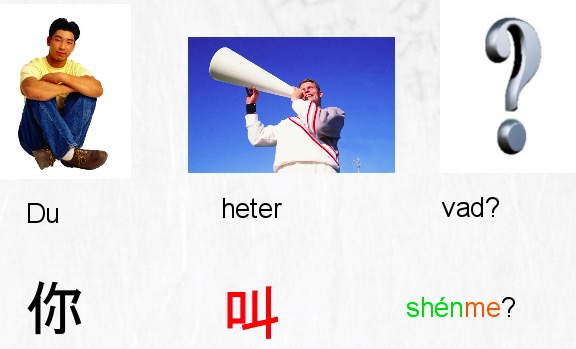 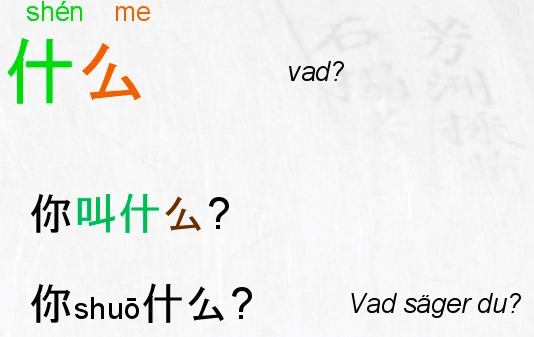 2/大 stor  太阳大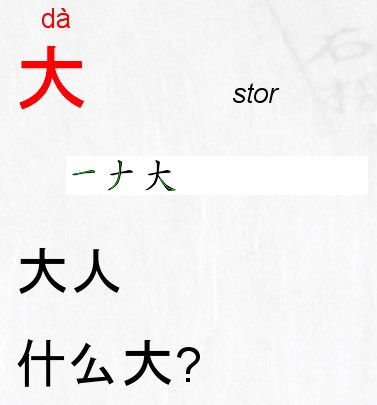 3/多大 hur gammal  你多大？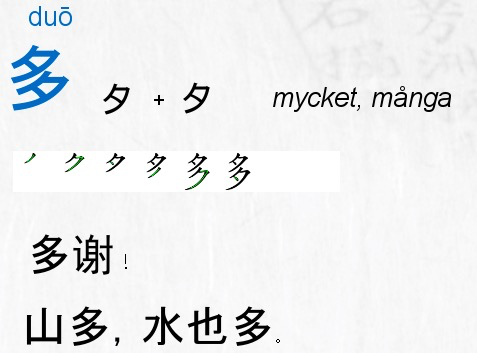 4/几 hur många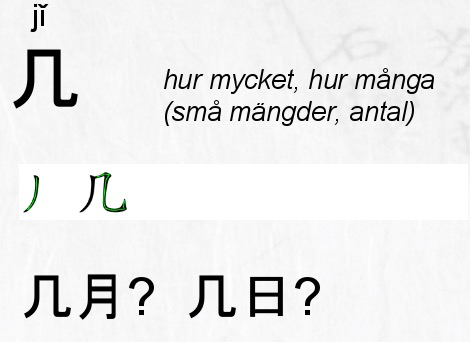 5岁 ålder  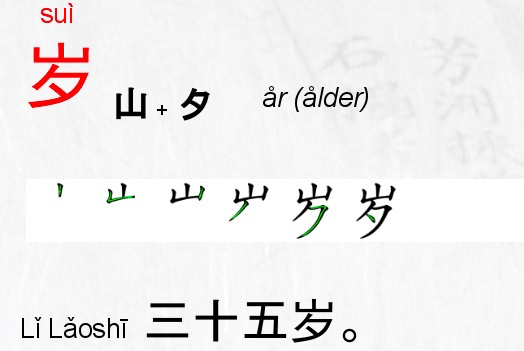 6/几岁 hur gammal  云云几岁？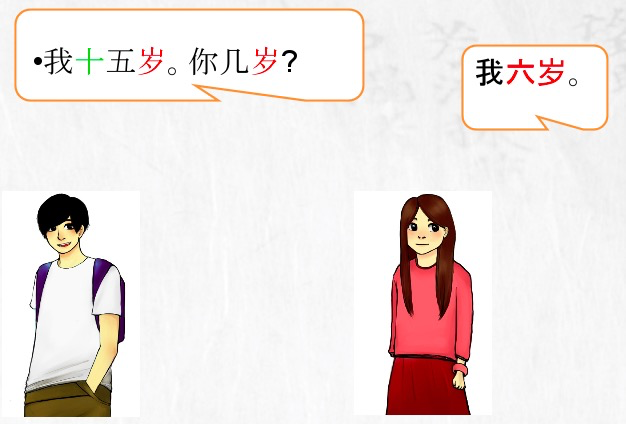 第二课时: ＫＬ　10:55 －11:20 1） Skriv tecknen 什么，多，大，几岁Barn skriver fyra gånger på papperet.2)  Lära nya dialogerA 你叫什么？B 我叫玲玲A你多大？B 我十三岁。你几岁？A我七岁。Barn prestandar dialog i par.3）Titta på filmen 拨浪鼓 https://www.youtube.com/watch?v=-__wKDeGR2s第三课时: K L    11:40 -12:151）Skriv tecknen på bordet.2） Lära extra fraser早上好！ god morgon      下午好! god eftermiddag晚上好！ god afton晚安！ god natt明天见！ ses imorgon一会儿见！Vi ses om liten stund不客气！för all del对不起！förlåt没关系。 det gör inget.3）Sitta rund och lyssna på läraen läsa berättelsen.我不能哭 Jag kan inte gråta.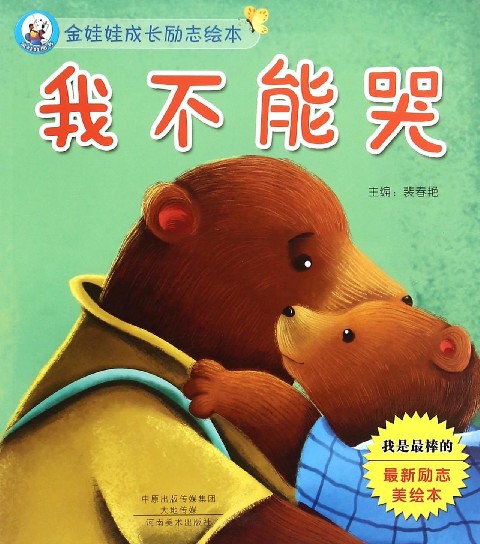  Hemläxa:Läsa extra fraser, skriva tecknen fyra gånger.  Inget behov av att skicka den via wechat denna vecka 上课学生 班级KlassKinesiska för barn教室KlassrumA206老师 LaoshiZhang Laoshi电话Mobil0728727188邮箱地址E-mailsunny.zhang.qing@gmail.com上课日期Datum 2016-11-19学生姓名本周是否到课   NecoleJ  LinnJ  David Zhou J  OliverJ  HardaN  MinaN  Fei FeiJ  NilsJ  CarlJ